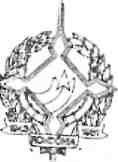 GOVERNO DO ESTADO DE RONDÔNIAGOVERNADORIADECRETO Nº 1478 DE  05 DE setembro DE 1983.0 GOVERNADOR DO ESTADO DE RONDÔNIA, usando das atribuições que lhe confere a Lei Complementar ne 041, de 22 de dezembro de 1981,RESOLVE:Conceder afastamento aos servidores JANILE NE VASCONCELOS DE MELO, Secretária de Estado do Planejamento e Coordenação Geral, cadastro n= 01.256 e KAZINORI MAEBARA, Diretor-Presidente da Companhia de Desenvolvi -mento Agrícola de Rondônia - CODARON, para participarem da reunião de assinatura final entre o Governo Federal e o Banco Mundial relativo ao programa do POLONOROESTE, FA SE III, nas cidades de Brasília-DF, Rio de Janeiro-RJ e Nova York-Washington, no período de/07 a 16.09.83.Jorge Teixeira de OliveiraGovernador•<íAV>,<p